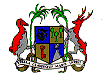 EMBASSY OF THE REPUBLIC OF MAURITIUS & PERMANENT MISSION TO THE UNITED NATIONS AND OTHER INTERNATIONAL ORGANISATIONSAMBASSADE DE LA REPUBLIQUE DE MAURICE ET MISSION PERMANENTE AUPRES  DES  NATIONS UNIESET DES AUTRES ORGANISATIONS INTERNATIONALESSTATEMENT OF THE PERMANENT MISSION OF THE REPUBLIC OF MAURITIUS TO THE UNITED NATIONS, GENEVA DURING THE UNIVERSAL PERIODIC REVIEW OF INDONESIA08 November 2022– 15 00 hrsChair,The Mauritius delegation extends a very warm welcome to the high level Ministerial delegation of Indonesia during this fourth cycle of the UPR.Mauritius applauds the efforts of the Government of Indonesia by supporting women empowerment, in particular by entrepreneurship and eliminating child marriage, thus increasing their contribution to the socio-economic development of the country. In a brotherly spirit, we would like to recommend that Indonesia:Make formal education compulsory at least till the age of 16; and Ratify the Convention against Torture and Other Cruel, Inhuman or Degrading Treatment or Punishment and the Rome Statute of the International Criminal Court..We wish Indonesia a successful review and continued progress. Thank you.